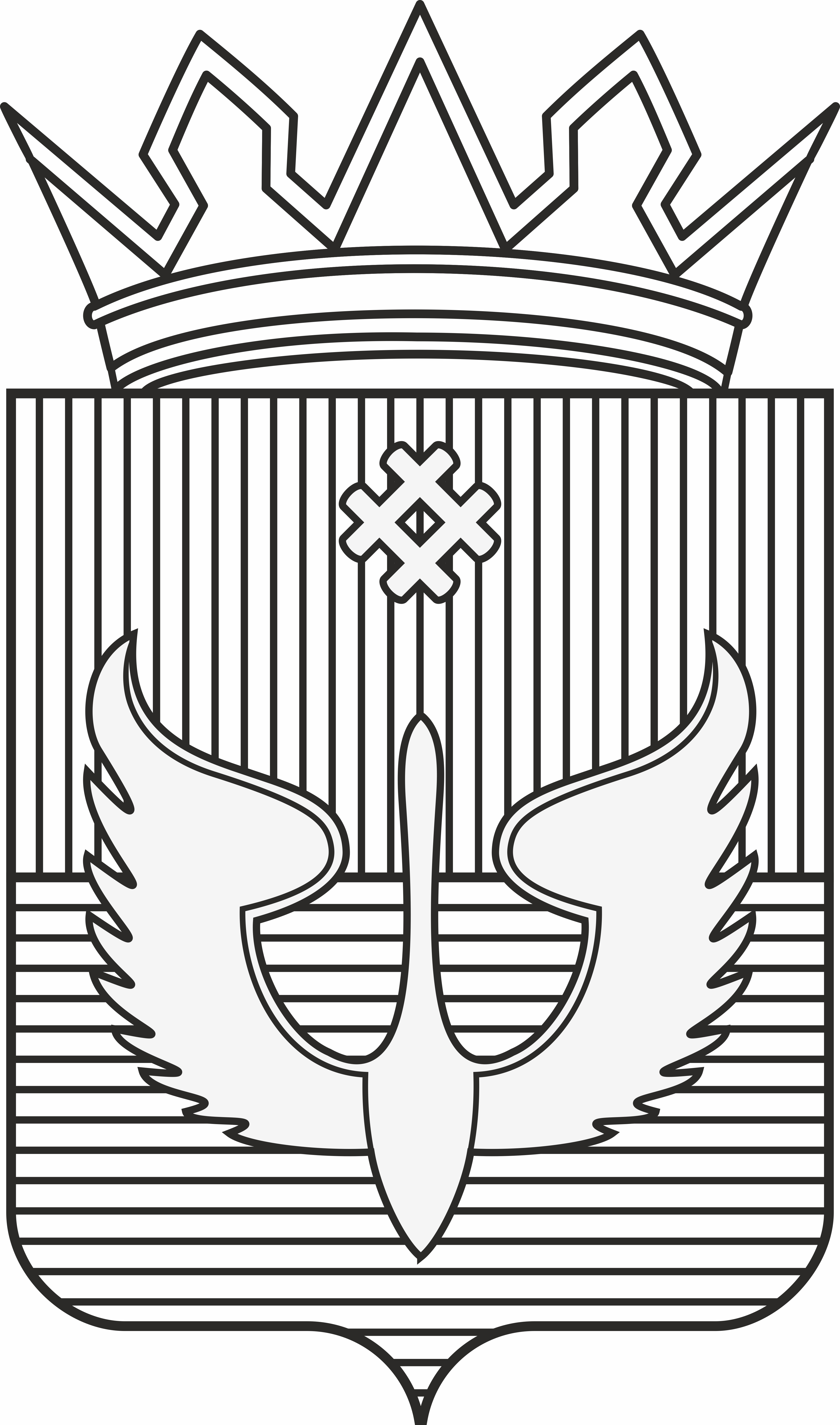 Заведующий отдела культуры                                                      Н.А. ИсаеваСитникова Л.А.Тел. 27270Название мероприятияДата и время проведенияМесто проведенияОтветственный Основные окружные мероприятия, акцииОсновные окружные мероприятия, акцииОсновные окружные мероприятия, акцииОсновные окружные мероприятия, акции"Всероссийская массовая лыжная гонка "Лыжня России - 2024"10.02     (11:00)с. Юсьва (конец улицы Мира)А.И. КривощековВсеобщий диктант на коми-пермяцком языке «Гижам комиӧн»16,19.02Все библиотеки ЦБСТ.В.ШиринкинаМуниципальный праздник «Мед коми кыв горавны эз дугдыв»27.02Архангельский СДКА.В. БаяндинаМБУК «Юсьвинский культурно-досуговый центр»МБУК «Юсьвинский культурно-досуговый центр»МБУК «Юсьвинский культурно-досуговый центр»МБУК «Юсьвинский культурно-досуговый центр»Вечер-реквием «Во имя памяти ушедших, во имя совести живых…», к 81-й годовщине разгрома советскими войсками немецко-фашистских войск в Сталинградской битве (1943), для всех категорий населения02.02Юсьвинский КДЦЗрительный залЩербаков С.Н.Беседа «Наш выбор-наша судьба», для молодежи08.02Юсьвинский КДЦЗрительный залЩербаков С.Н.Урок вежливости «Доброе слово, что ясный день», для детей13.02Юсьвинский КДЦЗрительный залЩербаков С.Н.«Сердце на двоих», тематическая дискотека ко Дню влюбленных для молодежи14.02Юсьвинский КДЦДискозалЩербаков С.Н.Урок мужества «Дорогами Афганской войны», посвященный 35-и летию вывода советских войск из АфганистанаВыставка «Время выбрало нас», посвященная 35-и летию вывода советских войск из Афганистана15.02Юсьвинский КДЦЗрительный зал Фойе КДЦЩербаков С.Н.«Коми рыт», посиделки для людей среднего и старшего поколения16.02Юсьвинский КДЦ    Малый залЩербаков С.Н.Выставка-обзор предметов старины «Шёпот предков», для всех категорий населения МБУК «Юсьвинский районный музей истории и культуры»с16 по 29.02Юсьвинский КДЦ    Малый залЩербаков С.Н.Турнир по шашкам среди семейных команд  «Мастера шашек», посвященный Дню защитника Отечества для всех категорий населения21.02Юсьвинский КДЦМалый залЩербаков С.Н.Праздничный концерт, посвященный Дню защитника Отечества22.02Юсьвинский КДЦ Зрительный залЩербаков С.Н.Выставка «ПоZOVу совести и долгу службы», посвященная Дню защитника Отечества и событиям СВО и подвигу ее участников22.02Юсьвинский КДЦФойеЩербаков С.Н.«Коми вуджжез», выездная концертная программа с участием коллективов Юсьвинского КДЦ, приуроченный ко Дню коми-пермяцкого языка3-я декада февраляТерритории  Юсьвинского МОЩербаков С.Н.«Баблен коробья», познавательно-игровая программа ко Дню коми-пермяцкого языка для детей28.02Юсьвинский КДЦМалый залЩербаков С.Н.Мастер-класс «Кужись киэз», ко Дню коми-пермяцкого языка28.02Юсьвинский КДЦФойеЩербаков С.Н.Юбилейные посиделки «Разрешите Вас поздравить», для людей старшего поколения06.02Мелюхинский СКЩербаков С.Н.Мастер-класс «Добру откроем мы сердца», для детей14.02Мелюхинский СКЩербаков С.Н.«Пельнянь керан лун», посиделки в рамках празднования Дней коми-пермяцкого языка для людей старшего поколения16.02Мелюхинский СКЩербаков С.Н.Конкурсно - развлекательная программа «А ну-ка мужчины», для всех категорий населения23.02Мелюхинский СКЩербаков С.Н.«Мои года - мое богатство», посиделки для людей старшего поколения27.02Мелюхинский СКЩербаков С.Н.Акция «Мы вместе», помощь участникам СВОФевральМелюхинский СКЩербаков С.Н.«Всезнайки», игровая программа для детей03.02Бажинский СКЩербаков С.Н.Коми праздник «Пельнянь керан лун», ко Дню коми-пермяцкого языка для всех категорий населенияКонкурс «Лучший мастер по пельменям», ко Дню коми-пермяцкого языка для всех категорий населения16.02Бажинский СКЩербаков С.Н.Мастер – класс «Открытка для папы», для детей17.02Бажинский СКЩербаков С.Н.Викторина «Солдатская смекалка»,  для детей21.02Бажинский СКЩербаков С.Н.Праздничная программа «Сегодня праздник Ваш, мужчины!», посвященная Дню защитника Отечества для всех категорий22.02Бажинский СКЩербаков С.Н.Тематический час «Урок вежливости»01.02Купросская ООШЩербаков С.Н.Мастер класс «Открытка солдату СВО к 23 февраля» 02.02Купросская ООШЩербаков С.Н.Тематический час «Сегодня ты школьник, а завтра ты избиратель» (от 14-35 лет)Акция «Борьба против рака»05.02Купросская ООШЩербаков С.Н.Акция «Письмо солдату» (до 14 лет)06.02Купросская ООШЩербаков С.Н.Игровая программа «В гостях у домового»Мастер класс «Валентинка» 07.02Купросская ООШЩербаков С.Н.Мастер класс «Открытка любимому папе»08.02Купросская ООШЩербаков С.Н.Мастер класс «Сувенирный шоколад» 09.02Купросская ООШЩербаков С.Н.Тематический час «Афганистан не заживающая рана»10.02Купросская ООШЩербаков С.Н.Мастер класс «Валентинка» 13.02Купросская ООШЩербаков С.Н.«Мастер класс «Самым любимым» (старший возраст 60+)13.02Актовый зал Администрации Купросского спЩербаков С.Н.Мастер класс к 23 февраля (до 14 лет)14.02Купросская ООШЩербаков С.Н.Мастер класс «Закладка для книги с Коми – пермяцким орнаментом» (Ко дню Коми – пермяцкого языка)15,16.02Купросская ООШЩербаков С.Н.Конкурсная программа «А ну-ка Мальчики», Познавательный час «Как коми- пермяцкая рубашка в поле родилась»16.02Купросская ООШЩербаков С.Н.Мастер класс «Любимому мужу» ( для старшего возраста)19.02Актовый зал Администрации Купросского спЩербаков С.Н.Спортивная игра «Силушка богатырская» Мастер класс открытка «Нашим мальчикам» к 23 февраля21.02Купросская ООШЩербаков С.Н.Беседа – диалог: «Почему я должен идти на выборы» (60+) 27.02Актовый зал Администрации Купросского спЩербаков С.Н.Конкурсно – развлекательная программа «Пельмень – ШОУ»Посвящённый к году семьи.17.02Актовый зал Администрации Купросского спЩербаков С.Н.Конкурсная программа «Настоящие мужчины»Турнир по волейболу посвященный Герою Отечества Братчикову Г.И.(возраст 35-60)23.02Купросская ООШЩербаков С.Н.Мастер класс «Цветы из фоамирана» (к 8 марта) (старший возраст 60+)27.02Актовый зал Администрации Купросского спЩербаков С.Н.Игровая программа «Прощай зима, здравствуй весна»28.02   Купросская ООШЩербаков С.Н.Конкурсная программа «Мисс ВЕСНА» 29.02Купросская ООШ Щербаков С.Н.Час здоровья "Лыжная прогулка"05.02 Территория с. КрохалевоЩербаков С.Н.Мастер класс "Творение от руки07.02 Крохалевский СДКЩербаков С.Н.Творческий вечер "Мы мир раскрасим голосами"09.02Крохалевский СДКЩербаков С.Н.Конкурсно - игровая программа  "Да здравствует любовь"14.02Крохалевский СДКЩербаков С.Н.Тематическая дискотека "Дискотека 90-х"16.02Крохалевский СДКЩербаков С.Н.Праздник "Гажа коми рыт"21.02Крохалевский СДКЩербаков С.Н.Квест - игра "Юные защитники отчества"Фотовыставка "Отвага, мужество и честь"22.02Территория села.Крохалевский СДКЩербаков С.Н.Час творчества "Слава тебе, защитник"27.02Крохалевский СДКЩербаков С.Н.МБУК «ЦНК «Ассяма горт»МБУК «ЦНК «Ассяма горт»МБУК «ЦНК «Ассяма горт»МБУК «ЦНК «Ассяма горт»Плетение масксетейВ течениимесяцаДоеговский СКБаяндина А.В.Дискотека3,17.02Доеговский СКБаяндина А.В.«Пельнянь  керан рыт» ( Хозяюшка)15.02Доеговский СКБаяндина А.В.Коми пукаланнэз « Коми рыттэз»16.02Доеговский СКБаяндина А.В.Весёлые старты « Сильные, быстрые, ловкие» ( посвящённые ко Дню защитника Отечества)23.02Доеговский СКБаяндина А.В.Коми-пермяцкая вечерка с участием ансамбля Пэлянок, Карповчанка, Югэр. (Юсьвинский КДЦ)	09.02АрхангельскийСДКБаяндина А.В.Пельменная вечерка(лепка пельменей)16.02АрхангельскийСДК Баяндина А.В.Коми-пермяцкая вечерка15.02Архангельский СДКБаяндина А.В.Концерт-спектакль «Глазами и сердцем солдата…»22,26.02Архангельский СДКБаяндина А.В.Муниципальный праздник «Мед коми кыв горавны эз дугдыв»27.02Архангельский СДКВыставка Коми-пермяцкой литературыС 1.02по 29.02.Чинагортский СКБаяндина А.В.Вечер пельменной лепки15.02Чинагортский СКБаяндина А.В.«Завтра в строй» конкурсная программа22.02Чинагортский СКБаяндина А.В.Мастер-классы по верховой набойкеВ течении мес.Чинагортский СКБаяндина А.В.«Коми рыттэз» посиделки в рамках декады коми-пермяцкого языка15.02Доеговский СКБаяндина А.В.Весёлые старты «Сильные, ловкие, быстрые», посвящённые Дню защитника Отечества23.02Доеговский СКБаяндина А.В.Игровая программа  для детей « В гостях у Снеговика»03.02Антипинский СКБаяндина А.В.Конкурсная программа « Ночь влюбленных»11.02Антипинский СКБаяндина А.В.Посиделки « Пельнянь рыт»15.02Антипинский СКБаяндина А.В.Выставка рисунков « Мой, папа защитник»20.02Антипинский СКБаяндина А.В.Тематическая дискотека « Мужчины, наши защитники25.02Антипинский СКБаяндина А.В.МБУК «Майкорский КДЦ»МБУК «Майкорский КДЦ»МБУК «Майкорский КДЦ»МБУК «Майкорский КДЦ»Медиазанятие «И помнит мир спасённый…» 2 февраля - День разгрома советскими войсками немецко-фашистских войск в Сталинградской битве (1943 год)01.02.Майкорский ДКГалиуллина С.Д.Работа социального кинозалаВ теч. месМайкорский ДКГалиуллина С.Д.Интеллектуальные игры02.02.Майкорский ДКГалиуллина С.Д.Деловая игра для школьников«Что такое выборы?»06.02Майкорский ДКГалиуллина С.Д.Акция-поздравление ко Дню защитника отечества «Поздравь защитника!»1-29.02Майкорский ДКГалиуллина С.Д.ЗОЖ маршрут «Белые тропы Майкора 2024»11.02п. МайкорГалиуллина С.Д.Медиазанятие «На чужой земле…» 15 февраля - День памяти о россиянах, исполнявших служебный долг за пределами Отечества15.02Майкорский ДКГалиуллина С.Д.Интерактивная игра ко Дню влюбленных16.02Майкорский ДКГалиуллина С.Д.Медиазанятие «Территория Чуди» 17 февраля - День коми-пермяцкого языка17.02Майкорский ДК Галиуллина С.Д.Медиаигра «Парни наши бравые»19, 21.02Майкорский ДКГалиуллина С.Д.Час информации «Выборы от А до Я»20.02Майкорский ДКГалиуллина С.Д.Тематическая дискотека, посвященная 23 февраля23.02Майкорский ДКГалиуллина С.ДЗОЖ маршрут «Белые тропы Майкора 2024»25.02п МайкорГалиуллина С.ДСемейная квест-игра «В поисках бобра»29.02Майкорский ДКГалиуллина С.ДОнлайн фотоконкурс«Мой отец-МОЛОДЕЦ!»В теч мес.Группа ВКГалиуллина С.ДКонкурсно-игровая программа «С днём Святого Валентина»17.02СК с.ОниГалиуллина С.Д.Викторина, посвященная Дню защитника Отечества «Солдат всегда солдат»23.02СК с.ОниГалиуллина С.Д.Дискотека23.02СК с.ОниГалиуллина С.Д.МБУК «Пожвинский КДПЦ»МБУК «Пожвинский КДПЦ»МБУК «Пожвинский КДПЦ»МБУК «Пожвинский КДПЦ»Информационная выставка «День воинской славы России. День разгрома советскими войсками немецко-фашистских войск в Сталинградской битве (1943)»01-12.02Пожвинский ДК Носкова А.А.Интеллектуально-правовая игра «Время выбирать!»03.02Пожвинский ДКНоскова А.А.Вечер отдыха, посвященный 225-летию образования в Пожве «Юбилей собирает друзей»10.02Пожвинский ДКНоскова А.А.Интерактивное занятие по д/ф или м/ф с использованием декоративно прикладного творчества или рисования (Коми-пермяцкие узоры) ко Дню коми-пермяцкого языка (соцкинозал)17.02Пожвинский  ДКРудникова А.А.Показы с обсуждением по мультфильмам ко Дню защитника Отечества (соцкинозал)20-23.02Пожвинский  ДКРудникова А.А.Интерактивное занятие для детей (поделка «Подарок папе») (соцкинозал)23.02Пожвинский  ДКРудникова А.А.Праздничный концерт «День защитника Отечества»23.02Пожвинский  ДКНоскова А.А.Кинопоказ (соцкинозал)24.02Пожвинский  ДКРудникова А.А.Беседы «Что такое выборы?»В теч. мес.Пожвинский ДКНоскова А.А.Информационная выставка «Уральский танковый корпус в Великой Отечественной войне»В теч. мес.Пожвинский ДКНоскова А.А.Информационный стенд «День памяти воинов-интернационалистов. 35 лет со дня выводя советских войск из Республики Афганистан (1989)»13-28.02Пожвинский ДКНоскова А.А.Выставка поделок «Зимушка-зима»В теч. мес.Пожвинский ДКРудникова А.А.Литературно-музыкальная композиция «Вот моя деревня. Листая страницы книги «Беседы с памятью» - по творчеству Н.П. Сидорова     15.02Камский  ДКНоскова А.А.Праздничная программа «С Днем защитника Отечества»23.02Камский  ДКНоскова А.А.Зимние баталии для детей25.02Камский  ДКНоскова А.А.Час правового просвещения «Право быть избирателем»В теч. мес.Камский  ДКНоскова А.А.Информационная выставка «Афганистан»В теч. мес.Камский  ДКНоскова А.А.МБУК «Юсьвинский районный музей истории  и культуры»МБУК «Юсьвинский районный музей истории  и культуры»МБУК «Юсьвинский районный музей истории  и культуры»МБУК «Юсьвинский районный музей истории  и культуры»Занятия и экскурсии:-  Обзорные  и тематические экскурсии по выставкам и экспозициям музея;-  Тематические занятия по запросу и согласованию с другими учреждениями;В течение месяцаЮсьвинский музейМожаева М.СВ.В. СавельеваЦикл мероприятий к декаде коми-пермяцкгого языка:-Мастер-класс по лепке из соленого теста «Кукла с орнаментом коми»;-Игровое занятие «Полна моя коробушка» - знакомство с предметами быта коми-пермяков»;- Онлайн-викторина «Ов, коми кыв» («Живи, коми язык!»)16.02.2024гЮсьвинский музейМожаева М.С.В.В. СавельеваЭкспозиции и выставки:- Работа передвижной выставки (стенд) «История школ через призму столетий»;  - Организация и работа передвижной выставки - обзор «Шепот предков» в рамках декады коми-пермяцкого языка;В течение месяца14.02.-25.02.24 г.27.02.2024гЮсьвинский музей- Юсьвинский КДЦ;- Архангельский СДКМожаева М.С.В.В. СавельеваМБУК «Юсьвинская ЦБС»МБУК «Юсьвинская ЦБС»МБУК «Юсьвинская ЦБС»МБУК «Юсьвинская ЦБС»Акция ««Дарите книги с любовью» Международный День книгодаренияС 7 по 14.02Все библиотеки ЦБСШиринкина Т.ВОбъявление  Окружного конкурса по ЗОЖ: «ЗОЖ Travel» (зимний день здоровья) для разновозрастных команд территорий МО (организатор – Майкорская СБ)Январь-мартМайкорская СБШиринкина Т.В.Объявление Окружного конкурса волонтерских (добровольческих) практик среди сельских библиотек Юсьвинского муниципального округа: «Время добрых дел»с февраля по декабрьВсе библиотеки ЦБСШиринкина Т.В.Мастер-класс «Другая жизнь щетки»14.02Пожвинская СБ-музейШиринкина Т.В.Патриотическая акция Пароль Афган. К35-летию Дню вывода войск из Афганистана16.02Майкорская СБШиринкина Т.В.Квест игра «Знатоки родного края»20.02Пожвинская СБШиринкина Т.В.Краеведческий диктант «Крепкая семья – крепкая держава»23-27.02Все библиотеки ЦБСШиринкина Т.В.Кн.выставка  «Читаем всей семьей»01.02Юсьвинская ДБШиринкина Т.В.Семейная развлекательно-познавательная программа «Масленица хороша - широка её душа»29.02Майкорская СБШиринкина Т.В.Игра-путешествие «По следам чуди»12-22.02Юсьвинская ДБШиринкина Т.В.Интеллектуальная игра «Знай и люби свой край»27.02Купросская СБШиринкина Т.В.Краеведческая викторина  «Знай и люби свой край»26.02Майкорская СБШиринкина Т.В.Акция «Читаем на коми-пермяцком языке»12.02Все библиотеки ЦБСШиринкина Т.В.Литературная карта Коми-Пермяцкого округа (с участие специалистов Коми-Пермяцкого этнокуль-турного центра для учащихся Юсьвинской СОШ)ФевральЮсьвинская СОШШиринкина Т.В.Акция: Сбор гум.помощи для участников СВО и организация плетения сетейФормирование и отправка посылок  нашим бойцам в зону СВО к Дню Защитников ОтечестваОткрытка «Защитнику Отечества»ФевральКрохалевская СБШиринкина Т.В.Час истории «Сталинградская битва»01.02Тукачевский БПШиринкина Т.В.Громкие чтения «Подвиг Сталинграда»ФевральАрхангельская СБШиринкина Т.В.Мастер-класс: Поздравительная открытка;Открытка папе на 23 февраля20.02Юсьвинская ЦБ, Антипинская НШ, д/сШиринкина Т.В.Патриотический час: День памяти воинов-интернационалистов. К 35-летию вывода войск из Афганистана20.02Тукачевский БПШиринкина Т.В.Урок мужества: «Будет сердце жечь Афганистан»ФевральПожвинская СБШиринкина Т.В.Час мужества: Юные герои ВеликойОтечественной войны  08.02Антипинская НШШиринкина Т.В.Кн.в. + онлайн-викторина : «Лесные жители в рассказах Виталия Бианки» к 130-летию В. Бианки09.02Юсьвинская ДБШиринкина Т.В.«Писатели-юбиляры»: Юбилеи коми-пермяцких писателей: -100-летие Нилогова Л. Е.,- 60-летие Истоминой А. Ю.,- 55-летие Козлова В. В.ФевральБиблиотеки ЦБСШиринкина Т.В.Игра-путешествие  По следам полярного медведя27.02Юсьвинская ДБШиринкина Т.В.Виртуальное путешествие : Заповедная РоссияФевральПожвинская СБ-музейШиринкина Т.В.Громкие чтения книг  на коми-пермяцком языке17.02Крохалевская СБШиринкина Т.В.Конкурсная программа А ну-ка, парни!22.02Доеговская СБШиринкина Т.В.МБУ ДО «ДШИ с.Юсьва»МБУ ДО «ДШИ с.Юсьва»МБУ ДО «ДШИ с.Юсьва»МБУ ДО «ДШИ с.Юсьва»Школьная выставка рисунков «Ты хочешь мира? Помним о войне»ФевральДШИ ЮсьваХорошева Н.П.Школьный конкурс на самое выразительное исполнение песни «Мелодии сердца»08.02ДШИ ЮсьваХорошева Н.П.Открытый урок с ансамблем младших классов21.02ДШИ ЮсьваХорошева Н.П.Концертная программа «Музыкальная мозаика» в с. Крохалево и в с .Купрос16.02ДШИ Юсьва Хорошева Н.П.Игровая программа для учащихся младших классов, посвященная Дню защитника Отечества.21.02ДШИ ПожваМальцева Л.М. Концерт для учащихся средней школы, посвященный Дню защитника Отечества.ФевральДШИ МайкорРублёва Н.В.МБУ ДО «ДЮСШ «Спарт»МБУ ДО «ДЮСШ «Спарт»МБУ ДО «ДЮСШ «Спарт»МБУ ДО «ДЮСШ «Спарт»Первенство округа по шашкам и шахматам среди школьников03.02.2024 (11:00 ч)ДЮСШ «Спарт»Кривощеков А.И.Волейбол среди мужских команд лиги В (50+)03.02.2024 (11:00 ч)ДЮСШ «Спарт»Кривощеков А.И.Ребята настоящие. Зарница. Силовая и строевая подготовка17.02.2024 (11:00 ч)ДЮСШ «Спарт»Кривощеков А.И.Первенство округа по волейболу среди мужских команд23.02.2024 (11:00 ч)ДЮСШ «Спарт»Кривощеков А.И.Первенство территорий округа по гиревому спорту23.02.2024 (11:00 ч)ДЮСШ «Спарт»Кривощеков А.И.